SURAT IJIN PENELITIAN DARI INSTANSI LUARNomor.Un.3.7.2/Lab/Farmasi/S.I.P.D.I.L/............./20........Yang bertanda tangan di bawah ini :Nama			:……………………………………………………………………NIM			:……………………………………………………………………No.KTP/SIM		:……………………………………………………………………No.Telp Aktif		:……………………………………………………………………Jurusan		:……………………………………………………………………Fakultas		:……………………………………………………………..…….Instansi 		:……………………………………………………………………Judul Penelitian	:……………………………………………………………………………………………………………………………………………………………………………………………………………………………………………………………………………………Pembimbing*(Mhs)	: ……………………………………………………..……………Bermaksud untuk meminjam dan menggunakan ruang Laboratorium di Jurusan Farmasi Fakultas Kedokteran dan Ilmu Kesehatan UIN Maulana Malik Ibrahim Malang pada :Hari / Tanggal 		:……….…………/……/……/20…...sd……../……../20….				(Berlaku 1 Bulan)*  Ruang Laboratorium 1	: …………………………………Ruang Laboratorium 2	: ………………………………… 	(Sesuai Kebutuhan)Ruang Laboratorium 3	: ………………………………… 	(Sesuai Kebutuhan)Ruang Laboratorium 4	: ………………………………… 	(Sesuai Kebutuhan)Ruang Laboratorium 5	: …………………………………	(Sesuai Kebutuhan)Kunci Loker 			: …………………Jaminan* 			: Rp. 200.000,- (Dua Ratus Ribu Rupiah)Dengan perincian Alat - Alat Gelas, Bahan, dan Penggunaan Alat Instrumen  sebagaimana terlampir. Demikian surat ijin ini dibuat untuk dapat dipergunakan sebagaimana mestinya.								Malang,............................., 20....								Pemohon 								...........................................								NIM/NIP..............................Mengetahui,Pembimbing (Bagi Peneliti Mhs)* 	: _________________________ 		…………...					NIP…………………………………Kepala Laboratorium 1		: _________________________		1………...					NIP…………………………………Kepala Laboratorium 2		: _________________________		2………...					NIP…………………………………Kepala Laboratorium 3		: _________________________		3………...					NIP…………………………………Kepala Laboratorium 4 		: _________________________		4………...					NIP…………………………………Kepala Laboratorium 5		: _________________________		5………...					NIP…………………………………Menyetujui,Sekretaris Jurusan Farmasi				Laboran PenanggungjawabAbdul Hakim, M. Farm, Apt				Fauziyah Eni Purwaningsih, S.SiNIP.19761214 200912 1 002				NIPT. 201309022324Lampiran 1. Form Pengajuan Peminjaman Alat Gelas Telah Dicek							Malang,.............................,20..Laboran Penanggungjawab				Pemohon Fauziyah Eni Purwaningsih,S.Si     			...........................................NIPT. 201309022324					NIM/NIP..............................Lampiran 2. Form Penggunaan Alat InstrumenTelah Dicek							Malang,.............................,20..Laboran Penanggungjawab				Pemohon Fauziyah Eni Purwaningsih, S.Si     			...........................................NIPT. 201309022324					NIM/NIP.............................Lampiran 3. Rincian Penggunaan / Pembelian Bahan KimiaTelah Dicek							Malang, ,.............................,20..Laboran Penanggungjawab				Pemohon Fauziyah Eni Purwaningsih, S.Si     			...........................................NIPT. 201309022324					NIM/NIP..............................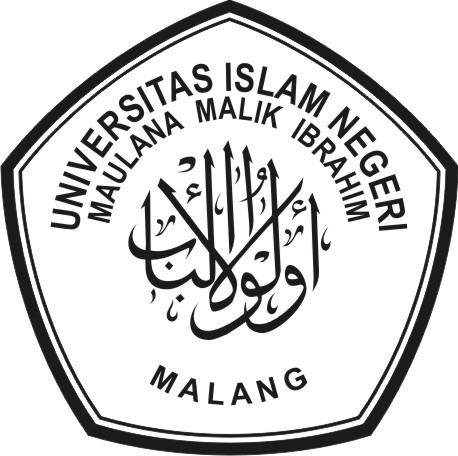 KEMENTERIAN AGAMAUNIVERSITAS ISLAM NEGERIMAULANA MALIK IBRAHIM MALANGFAKULTAS KEDOKTERAN DAN ILMU KESEHATANJl. Ir. Soekarno No.34 Dadaprejo Batu, Telepon (0341) 577033 Faksimile (0341) 577033Website: http//fkik.uin-malang.ac.id.  E-mail:fkik@uin-malang.ac.idKEMENTERIAN AGAMAUNIVERSITAS ISLAM NEGERIMAULANA MALIK IBRAHIM MALANGFAKULTAS KEDOKTERAN DAN ILMU KESEHATANJl. Ir. Soekarno No.34 Dadaprejo Batu, Telepon (0341) 577033 Faksimile (0341) 577033Website: http//fkik.uin-malang.ac.id.  E-mail:fkik@uin-malang.ac.idNONAMA ALATUKURANMERK∑KONDISIKONDISIKETNONAMA ALATUKURANMERK∑SEBELUMSESUDAHKET123456789101112131415161718192021222324252627282930KEMENTERIAN AGAMAUNIVERSITAS ISLAM NEGERIMAULANA MALIK IBRAHIM MALANGFAKULTAS KEDOKTERAN DAN ILMU KESEHATANJl. Ir. Soekarno No.34 Dadaprejo Batu, Telepon (0341) 577033 Faksimile (0341) 577033Website: http//fkik.uin-malang.ac.id.  E-mail:fkik@uin-malang.ac.idNoNAMA ALAT INSTRUMENBeri Tanda (V)  Sesuai KebutuhanINSTANSI LUARKET1HPLC2UHPLC3TLC VISUALIZER 4PSA5FTIR6UV-Vis7VISKOMETER8ROTARY EVAPORATOR9NANOMAT 4 + HOTPLATE HPTLC10GRINDER11SENTRIFUGEGRATIS2ULTRASONIKGRATIS13OVENGRATIS14HOTPLATEGRATIS15PH METERGRATIS16LAMPU UV GRATISKEMENTERIAN AGAMAUNIVERSITAS ISLAM NEGERIMAULANA MALIK IBRAHIM MALANGFAKULTAS KEDOKTERAN DAN ILMU KESEHATANJl. Ir. Soekarno No.34 Dadaprejo Batu, Telepon (0341) 577033 Faksimile (0341) 577033Website: http//fkik.uin-malang.ac.id.  E-mail:fkik@uin-malang.ac.idNONAMA BAHANJUMLAH (ML/L/ G/MG)KET1234567891011121314151617181920